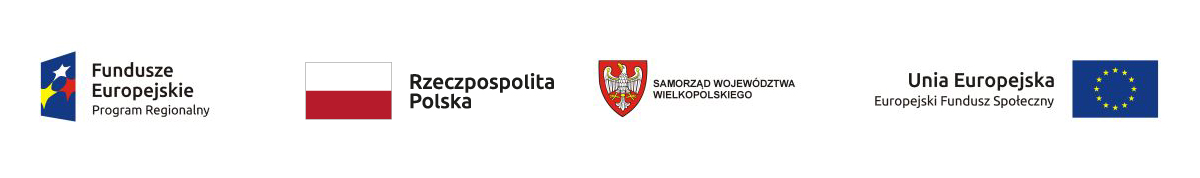 Załącznik nr 3Do Regulaminu naboru i uczestnictwa w projekcie pt. „Wspieramy  lokalną społeczność –Klub Seniora w Gminie Wijewo!”dla Opiekunów Faktycznych uczestników …………………………………………………………..               Miejscowość , data Oświadczenie Uczestnika Zaświadczam, że występują/nie występują˟ u mnie przeciwskazania do udziału m.in. w konsultacjach z rehabilitantem, poradnictwa prawnego, konsultacji z pielęgniarką, warsztatach radzenia sobie ze stresem, szkolenia z zakresu pierwszej pomocy przedmedycznej oraz warsztatach w zakresie wykonywania podstawowych czynności pielęgnacyjnych u osób nie samodzielnych  odbywających się w ramach działalności Klubu Seniora w Gminie Wijewie.˟ niepotrzebne skreślić………………………………………………………………….                           Podpis UczestnikaDane osoby ubiegającej się o przyjęcie do Klubu Seniora w Gminie Wijewie na Opiekuna FaktycznegoDane osoby ubiegającej się o przyjęcie do Klubu Seniora w Gminie Wijewie na Opiekuna FaktycznegoImięNazwiskoPESELAdres zamieszkania